Приложение 5Приложение 5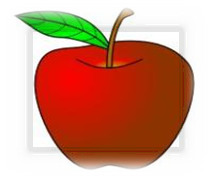 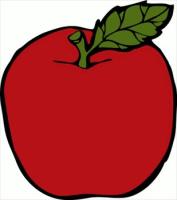 